Département de  du Sud / Dipartimentu di a Corsica Suttana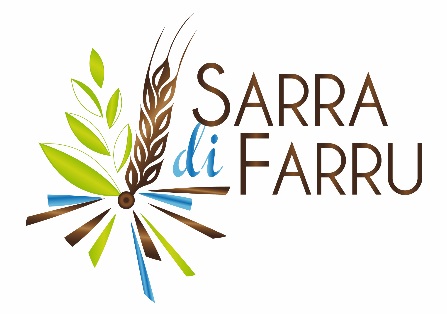 Commune de Serra di FerroCumuna di Sarra di FarruETAT DES LIEUXSALLE POLYVALENTE DE L’ESPACE JEAN-MARC FIAMMALOCATION SALLE POLYVALENTE DU _ _ _ _ _ _ _ _ _ _ _ _ _ _ _ _ _ _ _ _ _ _ _ _ _ _ _ _ _ _ _ _ _ _ _ _ _ _ _ _ _ _ _ NOM DU LOUEUR (PARTICULIER/ASSOCIATION) _ _ _ _ _ _ _ _ _ _ _ _ _ _ _ _ _ _ _ _ _ _ _ _ _ _ _ _ _ _ _ _ _ _ _ _ _ ADRESSE : _ _ _ _ _ _ _ _ _ _ _ _ _ _ _ _ _ _ _ _ _ _ _ _ _ _ _ _ _ _ _ _ _ _ _ _ _ _ _ _ _ _ _ _ _ _ _ _ _ _ _ _ _ _ _ _ _ _ _TARIF : _ _ _ _ _ _ _ _ €ETAT /		 BON 			MOYEN 		INSUFFISANT         Av.        Ap. 	           Av.        Ap.		   Av.        Ap.	SALLE POLYVALENTEEntrée                                                                Murs				                     □         □       	 □         □                         □         □   Sols    				                     □         □       	 □         □                         □         □       Porte manteau		                                  □         □	          □         □              	   □         □       	3 luminaires                                                     □         □	          □         □	       	   □         □Toilettes femmesMurs				                     □         □       	 □         □                         □         □   Sols    				                     □         □       	 □         □                         □         □          Distributeur de papier	                                 □         □	                       □         □	       	   □         □Distributeur de savon                                      □         □	          □         □	       	   □         □2 petites poubelles                                          □         □	          □         □	       	   □         □2 brosses                                                         □         □	          □         □	       	   □         □2 Porte rouleaux                                              □         □	          □         □	       	   □         □Toilettes hommesETAT /		 BON 			MOYEN 		INSUFFISANT         Av.        Ap. 	           Av.        Ap.		   Av.        Ap.	Murs				                     □         □       	 □         □                         □         □   Sols    				                     □         □       	 □         □                         □         □       2 petites poubelles                                           □         □	          □         □	       	   □         □2 brosses                                                         □         □	          □         □	       	   □         □2 Porte papiers                                                □         □	          □         □	       	   □         □Grande poubelle                                              □         □	          □         □	       	   □         □Distributeur de papier                                       □         □	          □         □	       	   □         □Distibuteur de savon                                          □         □	          □         □	       	   □         □Sent bon	□         □	          □         □	       	   □         □Chauffage	□         □	          □         □	       	   □         □Hall haut escaliers	Murs				                      □         □       	 □         □                         □         □   Sols    				                      □         □       	 □         □                         □         □Bureau étageMurs				                     □         □       	 □         □                         □         □   Sols    				                     □         □       	 □         □                         □         □       	Bureau d’angle	□         □	          □         □	       	   □         □Siège	□         □	          □         □	       	   □         □Téléphone /Fax	□         □	          □         □	       	   □         □Livebox	□         □	          □         □	       	   □         □2 photocopieurs	□         □	          □         □	       	   □         □Meuble bas (caisse)	□         □	          □         □	       	   □         □Armoire	□         □	          □         □	       	   □         □Caisson à tiroirs	□         □	          □         □	       	   □         □Livebox dans carton	□         □	          □         □	       	   □         □Extincteur	□         □	          □         □	       	   □         □10 chaises rouges	□         □	          □         □	       	   □         □2 chaises grises tachetées	□         □	          □         □	       	   □         □ETAT /		 BON 			MOYEN 		INSUFFISANT         Av.        Ap. 	           Av.        Ap.		   Av.        Ap.	2 chaises grises	                                                   □         □	          □         □	       	   □         □Porte drapeau	□         □	          □         □	       	   □         □3 drapeaux (, UE)	□         □	          □         □	       	   □         □Salle Jean PerettiMurs				                      □         □       	 □         □                         □         □   Sols    				                      □         □       	 □         □                         □         □2 armoires       			                      □         □       	 □         □                         □         □5 chaises vertes	         □         □       	           □         □                         □         □10 chaises rouges                                             □         □       	           □         □                         □         □Cuisine Murs				                     □         □       	 □         □                         □         □   Sols    				                     □         □       	 □         □                         □         □Hotte		                                               □         □       	 □         □                         □         □Cuisinière		                                  □         □       	 □         □                         □         □Fontaine à eau				        □         □                       □         □                         □         □Chariot			                                  □         □       	 □         □                         □         □2 réfrégirateurs			                     □         □       	 □         □                         □         □2 tables inox de travail		                     □         □       	 □         □                         □         □Lave vaisselle		                                  □         □       	 □         □                         □         □Distributeur papier		                     □         □       	 □         □                         □         □Table inox fixe		                                 □         □       	 □         □                         □         □5 grilles de lave vaisselles	                    □         □       	 □         □                         □         □Armoire vaisselle		                    □         □       	 □         □                         □         □2 étagères inox	                                              □         □       	 □         □                         □         □2 micro -ondes		                                □         □       	 □         □                         □         □Table  roulante		                                □         □       	 □         □                         □         □Panier petite cuillère		                   □         □       	 □         □                         □         □cafetière		                                □         □       	 □         □                         □         □ETAT /		 BON 			MOYEN 		INSUFFISANT         Av.        Ap. 	           Av.        Ap.		   Av.        Ap.	3 poubelles		                                □         □       	 □         □                         □         □Panier vert		                                □         □       	 □         □                         □         □2 paniers gris		                                □         □       	 □         □                         □         □2 paniers à couverts		                    □         □       	           □         □                         □         □4 ustensibles lave vaisselle	                     □         □                       □         □                         □         □Vaisselles		2 range- couverts avec couvercle	□         □       	 □         □                         □         □4 saladiers plastiques de couleur	□         □       	 □         □                         □         □2 grands saladiers inox			□         □       	 □         □                         □         □2 saladiers inox moyens			□         □       	 □         □                         □         □150 assiettes plates	                                    □         □       	 □         □                         □         □180 verres		                                    □         □       	 □         □                         □         □180 fourchettes inox		                       □         □       	 □         □                         □         □180 couteaux inox		                       □         □       	 □         □                         □         □180 cuillères à café		                       □         □       	 □         □                         □         □2 cuillères de service		                       □         □       	 □         □                         □         □Remise3 étagères		                                     □         □       	 □         □                         □         □Escabeau		                                     □         □       	 □         □                         □         □4 nourricces 10L		                        □         □       	 □         □                         □         □2 têtes de loup		                                     □         □       	 □         □                         □         □4 seaux                                                               □         □       	 □         □                         □         □Poubelle		                                     □         □       	 □         □                         □         □2 balais			                                     □         □       	 □         □                         □         □Frottoir veleda		                                     □         □       	 □         □                         □         □3 pelles			                                     □         □       	 □         □                         □         □Salle de receptionMurs				                     □         □       	 □         □                         □         □   ETAT /		 BON 			MOYEN 		INSUFFISANT         Av.        Ap. 	           Av.        Ap.		   Av.        Ap.	Sols    				                      □         □       	 □         □                         □         □	Porte manteau		          □         □       	           □         □                         □         □Cendrier	       	□         □       	           □         □                         □         □Télévision	                                                 □         □                     □         □                          □         □9 Luminaires                                                      □         □       	           □         □                         □         □3 Lustres                                                         	□         □       	           □         □                         □         □8 néons	                                                            	□         □       	           □         □                         □         □5 spots	                                                           	□         □       	           □         □                         □         □Tête de Maure                                                	□         □       	           □         □                         □         □2 extincteurs     	□         □       	           □         □                         □         □Chariot		□         □       	           □         □                         □         □Porte parapluie	□         □       	           □         □                         □         □2 portants	□         □       	           □         □                         □         □19 cintres	□         □       	           □         □                         □         □14 tables pliantes	□         □       	           □         □                         □         □6 tables fixes	□         □       	           □         □                         □         □Cheminée	□         □       	           □         □                         □         □Placards	□         □       	           □         □                         □         □Grand ecran toile	□         □       	           □         □                         □         □Loge 180 chaises	□         □       	           □         □                         □         □Loge 2Sono 		□         □       	           □         □                         □         □2 micros	□         □       	           □         □                         □         □Ampli		□         □       	           □         □                         □         □ Baffles		□         □       	           □         □                         □         □Décorations de noël	□         □       	           □         □                         □         □ETAT /		 BON 			MOYEN 		INSUFFISANT         Av.        Ap. 	           Av.        Ap.		   Av.        Ap.	3 vieilles tables	□         □       	           □         □                         □         □Local poubelles11 praticables 	□         □       	           □         □                         □         □2 containers	□         □       	           □         □                         □         □Toilettes extérieurs                                          □         □       	           □         □                         □         □Abords extérieurs	 10   bancs                                                        □         □                   □         □                         □         □4 poubelles                                                        □         □       	        □         □                         □         □Mur en pierres sèches	□         □       	          □         □                       □         □A signaler avant la location :A signaler après la location :Cette salle est mise à disposition pour 150 personnes maximum.La location de la salle des fêtes entraîne obligatoirement le dépôt d’une caution de 150 €.Après restitution des clés, cette caution n’est rendue intégralement qu’à la seule condition que l’état des lieux fait avant la location et celui fait après la location soient identiques.Les portes de la salle des fêtes devront obligatoirement être fermées à 22h afin de ne pas gêner le voisinage par le bruit (excepté dérogation).ETAT DES LIEUX AVANT LOCATIONFait le _ _ _ _ _ _ _ _ _ _ _ _ _ _ _ par _ _ _ _ _ _ _ _ _ _ _ _ _ _ _ _ _ _ _ _ _ _ _ _ _ _ _ _ _ _ En présence de _ _ _ _ _ _ _ _ _ _ _ _ _ _ _ _ _ _ _ _ _ _ _ _ _ _ _ _ _ _ _ _ _ _ _ _ _ _ _ _ _ _Signature du responsable, 					Signature du loueurPrécédée de la mention « lu et approuvé »ETAT DES LIEUX APRES LOCATION :Fait le _ _ _ _ _ _ _ _ _ _ _ _ _ _ _ par _ _ _ _ _ _ _ _ _ _ _ _ _ _ _ _ _ _ _ _ _ _ _ _ _ _ _ _ _ _ En présence de _ _ _ _ _ _ _ _ _ _ _ _ _ _ _ _ _ _ _ _ _ _ _ _ _ _ _ _ _ _ _ _ _ _ _ _ _ _ _ _ _ _Signature du responsable					Signature du loueurPrécédée de la mention « lu et approuvé »